Temat: Piłka ręczna – doskonalenie poznanych umiejętności technicznych. BHP podczas wykonywania ćwiczeń warunkach domowych.(2 godz.)Dzień dobry, zapraszam do aktywnego udziału w ćwiczeniach z zakresu piłki ręcznej. Przypominam o zachowaniu zasad BHP podczas wykonywania ćwiczeń w warunkach domowych. Wszelkie formy podejmowanych aktywności fizycznych oraz ćwiczeń technicznych proszę wykonywać na miarę swoich możliwości.1.Część wstępna (rozgrzewka)Ćwiczenia rozpoczynamy od rozgrzewki, która jest dostępna w zakładce online, wychowanie fizyczne I tydzień.2. Część głównaKażdy uczeń/uczennica organizuje sobie piłkę ( może być np. gumowa, różnej wielkości itp.) tak żeby  kwadracie 2,5m. x 2,5m. można było wykonać poprawne kozłowanie piłki. Przykład:seria30 sek. kozłowanie piłki prawą ręką w miejscu30 sek. kozłowanie piłki lewą ręką w miejscu+ ćwiczenie koordynacyjne z piłką30 sek. kozłowanie piłki prawą ręką w ruchu30 sek. kozłowanie piłki lewą ręką w ruchu+ ćwiczenie koordynacyjne z piłką Po zakończeniu każdej serii wykonujemy ćwiczenie rozluźniająceWykonujemy 3 serie ćwiczeń Piłkę kozłujemy na wysokości bioder, wpychanie piłki w podłoże odbywa się poprzez wyprost ręki w stawie łokciowym i nadgarstkowym. Gdy przeciwnik się zbliży należy zastosować dość znaczne obniżenie postawy połączone z nikim kozłowaniem.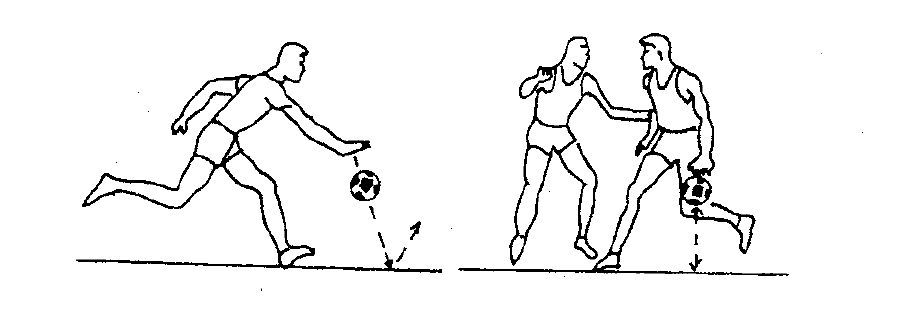 Jakie są najczęściej pojawiające się błędy podczas kozłowania?przechodzenie do kozłowania po chwycie piłki jednorączbrak obserwacji pola gry w czasie kozłowaniauderzania piłki dłonią3. Część końcowaW wyznaczonym kwadracie uczniowie wykują serię ćwiczeń z piłką:10 x przysiadów10 x brzuszków